Vehicle and modifier detailsBrake torque characteristics graph resultsAuthorisationVehicle make:Vehicle model:Month and year of manufacture:VIN (if applicable):Vehicle chassis no. (if applicable):Vehicle modifier (company name):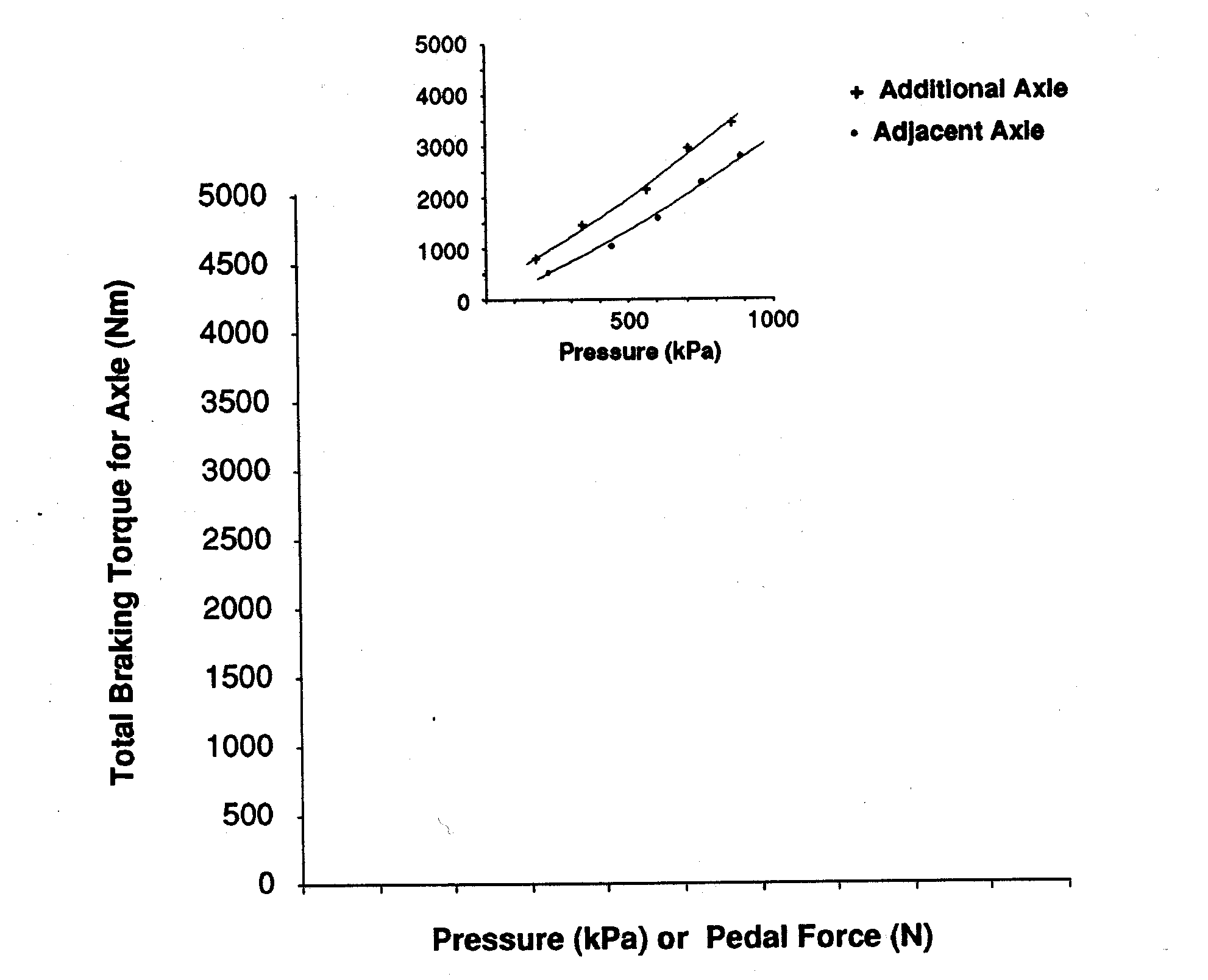 Other than modification criteria, if the answer to any relevant question is NO the modification is not acceptable.Other than modification criteria, if the answer to any relevant question is NO the modification is not acceptable.Other than modification criteria, if the answer to any relevant question is NO the modification is not acceptable.Other than modification criteria, if the answer to any relevant question is NO the modification is not acceptable.Other than modification criteria, if the answer to any relevant question is NO the modification is not acceptable.Comments:Test performed by:Test performed by:Company (if applicable):Signed:Date: